Publicado en Granada el 22/01/2021 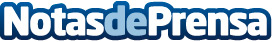 Descubrir 'El Cortijo de los Solteros', especializada en despedidas para solteras y solteros en GranadaHan llegado las despedidas COVID-FREE porque la seguridad y la de los acompañantes es lo más importante. La agencia 'El Cortijo de los Solteros' cumple todos los requisitos para que la despedida de soltera o soltero sea COVID-FREE, agradable y segura. 'El Cortijo de los Solteros' está en Granada y se trata de la única agencia de viajes con alojamiento y actividades propias. Además, está avalado por el título licencia CIAN de la Junta de AndalucíaDatos de contacto:Almudena Mena Castro 676852035Nota de prensa publicada en: https://www.notasdeprensa.es/descubrir-el-cortijo-de-los-solteros Categorias: Sociedad Andalucia Entretenimiento Celebraciones http://www.notasdeprensa.es